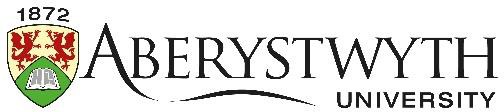 Ann Robertson PhD Scholarship Terms & Conditions 2023Eligibility: Applications for the Ann Robertson PhD Scholarship are open to applicants who are classed as Home (UK) fee payers.To be eligible to hold a scholarship, successful applicants must register as postgraduate student for the degree of either PhD at Aberystwyth University. Applicants should normally have obtained or expect to obtain at least upper second class honours in their first degree. See also paragraph 5 below.Residence: Scholarship holders must pursue their research and be resident in Aberystwyth for at least 44 weeks of the year. Where a scholarship holder wishes to spend a significant period away from Aberystwyth (e.g. for extended fieldwork) the permission of the appropriate Pro Vice- Chancellor must be obtained.Period of Award: Subject to satisfactory progress confirmed annually by departmental and Institutional Research Monitoring Committees, scholarships are normally tenable for a period of up to three years, beginning at the start of the session after the competition (i.e. September). Deferral of an award is possible only in exceptional circumstances and with the permission of the Head of the Graduate School. Continuation of awards in each new session is subject to satisfactory progress.Level of Award: Home (UK) tuition fees will be paid and a maintenance award will be offered taking account of current UK Research Council scholarship rates. However, the Ann Robertson PhD Scholarship awards will not necessarily be of the same value as UK Research Council awards. There will be a common figure for all full-time students receiving Ann Robertson PhD Scholarship awards. Scholarship holders may apply for a limited amount of assistance towards meeting the cost of fieldwork, attendance at conferences, or other travel. There is no provision for additional allowances for dependants. Other research costs such as for postal surveys, consumables in experimental work etc. must be met by the student’s own department.Research Council and Other Awards: All applicants for the Ann Robertson PhD Scholarship scholarships are also strongly encouraged to seek other sources of funding including UK Research Council awards (where applicable). Academic departments and the Postgraduate Admissions Office can advise applicants on their options. Applicants who subsequently secure Research Council funding must notify the Postgraduate Admissions Office as soon as possible and, if it is a full- scholarship, then relinquish the Ann Robertson PhD Scholarship award.Successful candidates for Ann Robertson PhD Scholarship awards who are subsequently offered UK Research Council or other similar awards must surrender the Ann Robertson PhD Scholarship award. Except with the permission of the appropriate Pro Vice-Chancellor, no other awards may be held concurrently with a Ann Robertson PhD Scholarship award.Teaching and Other Paid Work: With the approval of their Head of Department, scholarship holders are permitted, if they so wish, to undertake teaching or demonstrating duties. Additional payments may be made to those who undertake this extra work within the University. Any such duties (including preparation and associated assessment) should not exceed six hours in any oneweek or not more than 180 hours per academic session (whichever is the greater) in accordance with UK Research Council guidelines. Scholarship holders who undertake teaching duties will be required to attend such courses as may be deemed appropriate by the Head of the Graduate School. Apart from such duties, scholarship holders may not undertake any other remunerated work without the permission of the appropriate Pro Vice-Chancellor.Temporary and Permanent Withdrawal: If a scholarship holder withdraws permanently from the University, all rights to his or her studentship are thereby forfeited. In addition, an award holder who withdraws from the University will be required to refund that proportion of the quarterly maintenance award which has already been received for the remainder of the quarter in which he or she has withdrawn. No further maintenance payments can be made once an individual has withdrawn. Students who are forced to withdraw temporarily from their studies may, with the permission of the Head of the Graduate School, have their awards suspended until they are able to resume their studies.Changes of circumstances: It is the responsibility of all students to inform the Postgraduate Admissions Office immediately of any change in their circumstances, e.g. temporary withdrawal, receipt of other funding, which affect their entitlement to hold a studentship. Failure to do so may lead to a loss of the award and recovery of monies paid.A copy of these Terms and Conditions shall be sent to successful candidates by the Postgraduate Admissions Office. Successful candidates should also note their responsibilities for their work which are outlined in the University's Code of Practice for Research Postgraduates and Rules & Regulations. No other terms or conditions shall apply.Students awarded an Ann Robertson PhD Scholarship shall be notified to the Higher Education Funding Council for Wales and the Higher Education Statistics Agency as postgraduate students.Ann Robertson PhD Scholarship award holders may be asked to participate in questionnaires, market research, interviews and support for recruitment activities.Aberystwyth University reserves the right to withdraw a scholarship or to amend the terms on which it is held. In exceptional circumstances, it may recover monies already paid.Please note that these Terms and Conditions are subject to annual review.